Уважаемая госпожа,
уважаемый господин,1	По просьбе Председателя 12-й Исследовательской комиссии (Показатели работы, качество обслуживания (QoS) и оценка пользователем качества услуги (QoE)) сообщаем вам, что указанная исследовательская комиссия на своем собрании, состоявшемся в Мехико 19–28 сентября 2023 года, приняла решение инициировать аннулирование вышеупомянутых Рекомендаций МСЭ-Т в соответствии с положениями п. 9.8.2.1 Резолюции 1 ВАСЭ (Пересм. Женева, 2022 г.). Договоренность была достигнута при отсутствии возражений представленных на собрании Государств-Членов и Членов Сектора, действующих от имени Государств-Членов в соответствии с п. 239 Конвенции МСЭ.2	В Приложении 1 содержится информация о достигнутой договоренности, в том числе краткое изложение оснований для аннулирования.3	В соответствии с разделом 9.8.2.1 Резолюции 1 аннулирование вступит в силу, если не будет получено возражений против этого аннулирования до 23 час. 59 мин. UTC 1 февраля 2024 года.	Если какие-либо Государства-Члены или Члены Сектора, действующие от имени Государств-Членов в соответствии с п. 239 Конвенции МСЭ, сочтут, что давать согласие на аннулирование не следует, им необходимо сообщить о причинах такого несогласия, и данный вопрос будет вновь передан в исследовательскую комиссию.4	Результаты этих консультаций будут объявлены вскоре после истечения предельного срока Циркуляром БСЭ и опубликованы в Оперативном бюллетене МСЭ.С уважением,(подпись)Сейдзо Оноэ
Директор Бюро стандартизации электросвязиПриложение: 1Приложение 1Рекомендации, предложенные для аннулирования: МСЭ-T P.911, МСЭ-T P.913________________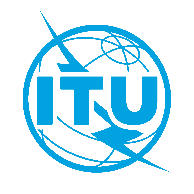 Международный союз электросвязиБюро стандартизации электросвязиМеждународный союз электросвязиБюро стандартизации электросвязиЖенева, 1 ноября 2023 годаЖенева, 1 ноября 2023 годаОсн.:Циркуляр 147 БСЭSG12/MAЦиркуляр 147 БСЭSG12/MAКому:‒	Администрациям Государств – Членов СоюзаКопии:‒	Членам Сектора МСЭ-Т‒	Ассоциированным членам, участвующим в работе 12-й Исследовательской комиссии МСЭ-Т‒	Академическим организациям – Членам МСЭ‒	Председателю и заместителям председателя 12-й Исследовательской комиссии МСЭ-Т‒	Директору Бюро развития электросвязи‒	Директору Бюро радиосвязиКому:‒	Администрациям Государств – Членов СоюзаКопии:‒	Членам Сектора МСЭ-Т‒	Ассоциированным членам, участвующим в работе 12-й Исследовательской комиссии МСЭ-Т‒	Академическим организациям – Членам МСЭ‒	Председателю и заместителям председателя 12-й Исследовательской комиссии МСЭ-Т‒	Директору Бюро развития электросвязи‒	Директору Бюро радиосвязиТел.:+41 22 730 6828+41 22 730 6828Кому:‒	Администрациям Государств – Членов СоюзаКопии:‒	Членам Сектора МСЭ-Т‒	Ассоциированным членам, участвующим в работе 12-й Исследовательской комиссии МСЭ-Т‒	Академическим организациям – Членам МСЭ‒	Председателю и заместителям председателя 12-й Исследовательской комиссии МСЭ-Т‒	Директору Бюро развития электросвязи‒	Директору Бюро радиосвязиКому:‒	Администрациям Государств – Членов СоюзаКопии:‒	Членам Сектора МСЭ-Т‒	Ассоциированным членам, участвующим в работе 12-й Исследовательской комиссии МСЭ-Т‒	Академическим организациям – Членам МСЭ‒	Председателю и заместителям председателя 12-й Исследовательской комиссии МСЭ-Т‒	Директору Бюро развития электросвязи‒	Директору Бюро радиосвязиФакс:Эл. почта:+41 22 730 5853tsbsg12@itu.int+41 22 730 5853tsbsg12@itu.intКому:‒	Администрациям Государств – Членов СоюзаКопии:‒	Членам Сектора МСЭ-Т‒	Ассоциированным членам, участвующим в работе 12-й Исследовательской комиссии МСЭ-Т‒	Академическим организациям – Членам МСЭ‒	Председателю и заместителям председателя 12-й Исследовательской комиссии МСЭ-Т‒	Директору Бюро развития электросвязи‒	Директору Бюро радиосвязиКому:‒	Администрациям Государств – Членов СоюзаКопии:‒	Членам Сектора МСЭ-Т‒	Ассоциированным членам, участвующим в работе 12-й Исследовательской комиссии МСЭ-Т‒	Академическим организациям – Членам МСЭ‒	Председателю и заместителям председателя 12-й Исследовательской комиссии МСЭ-Т‒	Директору Бюро развития электросвязи‒	Директору Бюро радиосвязиПредмет:Предлагаемое аннулирование Рекомендаций МСЭ-Т P.911 и P.913, согласованное на собрании ИК12 МСЭ-Т в Мехико, 19−28 сентября 2023 годаПредлагаемое аннулирование Рекомендаций МСЭ-Т P.911 и P.913, согласованное на собрании ИК12 МСЭ-Т в Мехико, 19−28 сентября 2023 годаПредлагаемое аннулирование Рекомендаций МСЭ-Т P.911 и P.913, согласованное на собрании ИК12 МСЭ-Т в Мехико, 19−28 сентября 2023 годаПредлагаемое аннулирование Рекомендаций МСЭ-Т P.911 и P.913, согласованное на собрании ИК12 МСЭ-Т в Мехико, 19−28 сентября 2023 годаРекомендация МСЭ-T P.911, Методы субъективной оценки аудиовизуального качества для мультимедийных приложений (12/1998)РезюмеВ данной Рекомендации описаны неинтерактивные субъективные методы оценки общего качества при односторонней передаче видеоизображений для мультимедийных приложений, таких как видеоконференц-связь, хранение и извлечение видеозаписей, телемедицина и т. п. Эти методы можно использовать для разнообразных целей, в том числе для выбора алгоритмов, классификации рабочих характеристик системы и оценки уровня качества во время видеосвязи. При оценке интерактивных аспектов следует использовать методы тестирования диалога, описанные в Рекомендации P.920. В данной Рекомендации также описаны характеристики исходных последовательностей, которые предполагается использовать, такие как длительность, тип контента, количество последовательностей и т. д. Помимо этого, в ней приведены указания на связь между качеством звука, изображения и аудиовизуальной информации, полученные по результатам испытаний, проведенных независимо друг от друга в различных лабораториях.Основания для аннулирования указанной выше РекомендацииРекомендация МСЭ-T P.910 "Методы субъективной оценки качества видеоизображения для мультимедийных приложений" была пересмотрена на предмет включения содержания Рекомендаций МСЭ-T P.911 "Методы субъективной оценки аудиовизуального качества для мультимедийных приложений" и МСЭ-T P.913 "Методы субъективной оценки качества видеосигнала, качества звукового сигнала и аудиовизуального качества видеоматериалов, передаваемых по интернету, и вещательного телевидения в любой среде".После утверждения пересмотренной Рекомендации МСЭ-Т P.910 (октябрь 2023 г.) Рекомендации МСЭ-T P.911 и МСЭ-T P.913 предлагается аннулировать.Рекомендация МСЭ-T P.913, Методы субъективной оценки качества видеосигнала, качества звукового сигнала и аудиовизуального качества видеоматериалов, передаваемых по интернету, и вещательного телевидения в любой среде (06/2021)РезюмеВ Рекомендации МСЭ-Т P.913 описаны неинтерактивные субъективные методы оценки общего качества при односторонней передаче видеосигнала, звукового сигналов и/или аудиовизуального качества для таких приложений, как интернет-видео и распределение высококачественных видеопрограмм. Эти методы возможно использовать для решения различных задач, включая, в том числе, сравнение качества нескольких устройств, сравнение рабочих характеристик устройств в различных средах, а также субъективные оценки, в случаях общего влияния на показатели качества устройства и аудиовизуального материала.Основания для аннулирования вышеуказанной РекомендацииСм. основания для аннулирования Рекомендации МСЭ-T P.911 Методы субъективной оценки аудиовизуального качества для мультимедийных приложений (12/1998)